Направление на практиЧЕСКУЮ ПОДГОТОВКУИнститут:Автономная некоммерческая организация высшего образования «Институт международных экономических связей» (ИМЭС)Согласовано:Профильная организация:                                 м.п.ОТЗЫВ О ПРОХОЖДЕНИИ ПРАКТИКИОбучающемуся предоставлены оборудование и технические средства обучения в объеме, позволяющем выполнить задания, связанные с будущей профессиональной деятельностью и рабочее место в (указать структурное подразделение Профильной организации)За время прохождения практики обучающийся(успешно выполнил / в целом выполнил / выполнил с затруднениями / не выполнил)утвержденные виды заданий, связанных с будущей профессиональной деятельностью.С обучающимся проведен инструктаж по ознакомлению с правилами пожарной безопасности, охраны труда, техники безопасности, санитарно-эпидемиологических правил и гигиенических нормативов, режима конфиденциальности, а также правилами внутреннего трудового распорядка организации.При прохождении практики проявил себя:(оценка отношения к выполнению заданий)(реализации умений и навыков)(достижений и/или недостатков в работе)                                                (дата)заданиена производственную практику: ПРЕДДИПЛОМНАЯ ПРАКТИКАПланируемые результаты практики- выполнение выпускной квалификационной работы;- освоение профессиональных компетенций (ПК-9, ПК-10, ПК-15) и дополнительной профессиональной компетенции (ДПК-2);- подготовка и защита отчета по практике.  Автономная некоммерческая организация высшего образования «Институт международных экономических связей» (ИМЭС) (далее – Институт) направляет в Автономная некоммерческая организация высшего образования «Институт международных экономических связей» (ИМЭС) (далее – Институт) направляет в Автономная некоммерческая организация высшего образования «Институт международных экономических связей» (ИМЭС) (далее – Институт) направляет в Автономная некоммерческая организация высшего образования «Институт международных экономических связей» (ИМЭС) (далее – Институт) направляет в Автономная некоммерческая организация высшего образования «Институт международных экономических связей» (ИМЭС) (далее – Институт) направляет в Автономная некоммерческая организация высшего образования «Институт международных экономических связей» (ИМЭС) (далее – Институт) направляет в Автономная некоммерческая организация высшего образования «Институт международных экономических связей» (ИМЭС) (далее – Институт) направляет в (наименование организации, предприятия)(наименование организации, предприятия)(наименование организации, предприятия)(наименование организации, предприятия)(наименование организации, предприятия)(наименование организации, предприятия)(наименование организации, предприятия)(далее – Профильная организация) для прохождения практической подготовки обучающихся в соответствии со следующим списком согласованных условий:(далее – Профильная организация) для прохождения практической подготовки обучающихся в соответствии со следующим списком согласованных условий:(далее – Профильная организация) для прохождения практической подготовки обучающихся в соответствии со следующим списком согласованных условий:(далее – Профильная организация) для прохождения практической подготовки обучающихся в соответствии со следующим списком согласованных условий:(далее – Профильная организация) для прохождения практической подготовки обучающихся в соответствии со следующим списком согласованных условий:(далее – Профильная организация) для прохождения практической подготовки обучающихся в соответствии со следующим списком согласованных условий:(далее – Профильная организация) для прохождения практической подготовки обучающихся в соответствии со следующим списком согласованных условий:Наименование образовательной программы: Наименование образовательной программы: Наименование образовательной программы: Наименование образовательной программы: основная профессиональная образовательнаяосновная профессиональная образовательнаяосновная профессиональная образовательнаяпрограмма высшего образования – программа бакалавриата по направлению подготовки:программа высшего образования – программа бакалавриата по направлению подготовки:программа высшего образования – программа бакалавриата по направлению подготовки:программа высшего образования – программа бакалавриата по направлению подготовки:программа высшего образования – программа бакалавриата по направлению подготовки:программа высшего образования – программа бакалавриата по направлению подготовки:программа высшего образования – программа бакалавриата по направлению подготовки:38.03.02 МЕНЕДЖМЕНТ, профиль профиль «Международный менеджмент»«Международный менеджмент»«Международный менеджмент»«Международный менеджмент»2. Компонент образовательной программы: 2. Компонент образовательной программы: 2. Компонент образовательной программы: 2. Компонент образовательной программы: ПРЕДДИПЛОМНАЯ ПРАКТИКАПРЕДДИПЛОМНАЯ ПРАКТИКАПРЕДДИПЛОМНАЯ ПРАКТИКА3. Сроки проведения практической подготовки:3. Сроки проведения практической подготовки:3. Сроки проведения практической подготовки:3. Сроки проведения практической подготовки:07.05.2021 – 21.05.202107.05.2021 – 21.05.202107.05.2021 – 21.05.20214. Перечень помещений Профильной организации, используемых для проведения 4. Перечень помещений Профильной организации, используемых для проведения 4. Перечень помещений Профильной организации, используемых для проведения 4. Перечень помещений Профильной организации, используемых для проведения 4. Перечень помещений Профильной организации, используемых для проведения 4. Перечень помещений Профильной организации, используемых для проведения 4. Перечень помещений Профильной организации, используемых для проведения практической подготовки:практической подготовки:(фактический адрес и наименование помещений Профильной организации)Указанные помещения Профильной организации находятся в надлежащем состоянии, техника (оборудование) в помещениях в технически исправном рабочем состоянии и соответствует условиям Договора о практической подготовке обучающихся.(фактический адрес и наименование помещений Профильной организации)Указанные помещения Профильной организации находятся в надлежащем состоянии, техника (оборудование) в помещениях в технически исправном рабочем состоянии и соответствует условиям Договора о практической подготовке обучающихся.(фактический адрес и наименование помещений Профильной организации)Указанные помещения Профильной организации находятся в надлежащем состоянии, техника (оборудование) в помещениях в технически исправном рабочем состоянии и соответствует условиям Договора о практической подготовке обучающихся.(фактический адрес и наименование помещений Профильной организации)Указанные помещения Профильной организации находятся в надлежащем состоянии, техника (оборудование) в помещениях в технически исправном рабочем состоянии и соответствует условиям Договора о практической подготовке обучающихся.(фактический адрес и наименование помещений Профильной организации)Указанные помещения Профильной организации находятся в надлежащем состоянии, техника (оборудование) в помещениях в технически исправном рабочем состоянии и соответствует условиям Договора о практической подготовке обучающихся.(фактический адрес и наименование помещений Профильной организации)Указанные помещения Профильной организации находятся в надлежащем состоянии, техника (оборудование) в помещениях в технически исправном рабочем состоянии и соответствует условиям Договора о практической подготовке обучающихся.(фактический адрес и наименование помещений Профильной организации)Указанные помещения Профильной организации находятся в надлежащем состоянии, техника (оборудование) в помещениях в технически исправном рабочем состоянии и соответствует условиям Договора о практической подготовке обучающихся.5. Руководитель по практической подготовке от Института5. Руководитель по практической подготовке от Института5. Руководитель по практической подготовке от Института5. Руководитель по практической подготовке от Института5. Руководитель по практической подготовке от Института5. Руководитель по практической подготовке от Института(должность, ФИО)(должность, ФИО)(должность, ФИО)(должность, ФИО)(должность, ФИО)(должность, ФИО)(должность, ФИО)Ответственный работник Профильной организацииОтветственный работник Профильной организацииОтветственный работник Профильной организацииОтветственный работник Профильной организацииОтветственный работник Профильной организации(должность, ФИО)(должность, ФИО)(должность, ФИО)(должность, ФИО)(должность, ФИО)(должность, ФИО)(должность, ФИО)7. Список обучающихся:7. Список обучающихся:7. Список обучающихся:7. Список обучающихся:№Фамилия, имя, отчество обучающегосяТелефонАдрес электронной почты№Фамилия, имя, отчество обучающегосяТелефонАдрес электронной почты1.+7(Ректор Т.П. Богомолова (должность)м.п.(подпись)(ФИО)(наименование Профильной организации)(наименование Профильной организации)(наименование Профильной организации)(наименование Профильной организации)(наименование Профильной организации)(должность)(подпись)(ФИО)(ФИО обучающегося)(ФИО обучающегося)(ФИО обучающегося)(ФИО обучающегося)(ФИО обучающегося)студенткурсаформы обучения факультетаочной/очно- заочной/заочноймировой экономики и международной торговли Автономной некоммерческой организации высшего образования «Институт международных экономических связей», обучающийся по направлению подготовки 38.03.02 Менеджмент, профиль «Международный менеджмент» в период с «07» мая 2021 г. по «21» мая 2021 г. проходил преддипломную практику в(полное наименование организации)именуемый(ое) далее «Профильная организация».Ответственным работником Профильной организации назначено лицо, соответствующее требованиям трудового законодательства Российской Федерации о допуске к педагогической деятельности, которое обеспечивает организацию практической подготовки обучающихся мировой экономики и международной торговли Автономной некоммерческой организации высшего образования «Институт международных экономических связей», обучающийся по направлению подготовки 38.03.02 Менеджмент, профиль «Международный менеджмент» в период с «07» мая 2021 г. по «21» мая 2021 г. проходил преддипломную практику в(полное наименование организации)именуемый(ое) далее «Профильная организация».Ответственным работником Профильной организации назначено лицо, соответствующее требованиям трудового законодательства Российской Федерации о допуске к педагогической деятельности, которое обеспечивает организацию практической подготовки обучающихся мировой экономики и международной торговли Автономной некоммерческой организации высшего образования «Институт международных экономических связей», обучающийся по направлению подготовки 38.03.02 Менеджмент, профиль «Международный менеджмент» в период с «07» мая 2021 г. по «21» мая 2021 г. проходил преддипломную практику в(полное наименование организации)именуемый(ое) далее «Профильная организация».Ответственным работником Профильной организации назначено лицо, соответствующее требованиям трудового законодательства Российской Федерации о допуске к педагогической деятельности, которое обеспечивает организацию практической подготовки обучающихся мировой экономики и международной торговли Автономной некоммерческой организации высшего образования «Институт международных экономических связей», обучающийся по направлению подготовки 38.03.02 Менеджмент, профиль «Международный менеджмент» в период с «07» мая 2021 г. по «21» мая 2021 г. проходил преддипломную практику в(полное наименование организации)именуемый(ое) далее «Профильная организация».Ответственным работником Профильной организации назначено лицо, соответствующее требованиям трудового законодательства Российской Федерации о допуске к педагогической деятельности, которое обеспечивает организацию практической подготовки обучающихся мировой экономики и международной торговли Автономной некоммерческой организации высшего образования «Институт международных экономических связей», обучающийся по направлению подготовки 38.03.02 Менеджмент, профиль «Международный менеджмент» в период с «07» мая 2021 г. по «21» мая 2021 г. проходил преддипломную практику в(полное наименование организации)именуемый(ое) далее «Профильная организация».Ответственным работником Профильной организации назначено лицо, соответствующее требованиям трудового законодательства Российской Федерации о допуске к педагогической деятельности, которое обеспечивает организацию практической подготовки обучающихся (ФИО ответственного работника Профильной организации)(подпись)21.05.2021 г.МП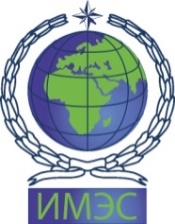 Автономная некоммерческая организация высшего образования«ИНСТИТУТ МЕЖДУНАРОДНЫХ ЭКОНОМИЧЕСКИХ СВЯЗЕЙ»INSTITUTE OF INTERNATIONAL ECONOMIC RELATIONSОбучающегося курсакурсаформы обучения(ФИО обучающегося)(ФИО обучающегося)(ФИО обучающегося)(ФИО обучающегося)(ФИО обучающегося)(ФИО обучающегося)(ФИО обучающегося)Направление подготовки 38.03.02 Менеджмент, профиль «Международный менеджмент»Направление подготовки 38.03.02 Менеджмент, профиль «Международный менеджмент»Направление подготовки 38.03.02 Менеджмент, профиль «Международный менеджмент»Направление подготовки 38.03.02 Менеджмент, профиль «Международный менеджмент»Направление подготовки 38.03.02 Менеджмент, профиль «Международный менеджмент»Направление подготовки 38.03.02 Менеджмент, профиль «Международный менеджмент»Направление подготовки 38.03.02 Менеджмент, профиль «Международный менеджмент»Срок прохождения практики: Срок прохождения практики: Срок прохождения практики: Срок прохождения практики: Срок прохождения практики: с «07» мая 2021 г. по «21» мая 2021 г.с «07» мая 2021 г. по «21» мая 2021 г.(указать сроки)(указать сроки)Место прохождения практики:Место прохождения практики:Место прохождения практики:(полное название организации и структурного подразделения)(полное название организации и структурного подразделения)(полное название организации и структурного подразделения)(полное название организации и структурного подразделения)(полное название организации и структурного подразделения)(полное название организации и структурного подразделения)(полное название организации и структурного подразделения)Цель практики: выполнение выпускной квалификационной работы (ВКР) Цель практики: выполнение выпускной квалификационной работы (ВКР) Цель практики: выполнение выпускной квалификационной работы (ВКР) Цель практики: выполнение выпускной квалификационной работы (ВКР) Цель практики: выполнение выпускной квалификационной работы (ВКР) Цель практики: выполнение выпускной квалификационной работы (ВКР) Цель практики: выполнение выпускной квалификационной работы (ВКР) Контролируемый этап практикиСодержаниеОтметка о выполнении(текущий контроль):выполнено /не выполненоПодпись ответственного работника Профильной организацииПодготови-тельный этапОрганизационно-инструктивное собрание, выдача задания на практику, разъяснение целей, задач практики и форм отчетностивыполненоПодготови-тельный этапИнструктаж по ознакомлению с правилами пожарной безопасности, охраны труда, техники безопасности, санитарно-эпидемиологических правил и гигиенических нормативов, режима конфиденциальности, а также правилами внутреннего трудового распорядка организациивыполненоСодержа-тельный этапЗадание 1. Подготовить выпускную квалификационную работу по утвержденной теме выполненоСодержа-тельный этапЗадание 2. Подготовить доклад для защиты выпускной квалификационной работывыполненоСодержа-тельный этапЗадание 3. Оценить макроэкономическую среду.Проанализировать поведение потребителей, формирование спроса, структуру рынка и конкурентную среду отрасли (ПК-9). выполненоСодержа-тельный этапЗадание 4. Построить экономическую, финансовую или организационно-управленческую модель в рамках выполнения выпускной квалификационной работы (ПК-10)выполненоСодержа-тельный этапЗадание 5. Выявить и проанализировать рыночные и специфические риски по тематике выпускной квалификационной работы (ПК-9, ПК-15)выполненоСодержа-тельный этап Задание 6. Определить перспективы развития внешнеторговой деятельности РФ в рамках тематики ВКР (ДПК-2)выполненоРезультативно-аналитический этапПодготовка отчёта по практике выполненоРуководитель практики от ИМЭСРуководитель практики от ИМЭСРуководитель практики от ИМЭС(ФИО)(ФИО)(подпись) СОГЛАСОВАНО СОГЛАСОВАНО СОГЛАСОВАНО СОГЛАСОВАНО СОГЛАСОВАНО СОГЛАСОВАНООтветственный работник Профильной организации Ответственный работник Профильной организации Ответственный работник Профильной организации Ответственный работник Профильной организации Ответственный работник Профильной организации Ответственный работник Профильной организации (ФИО)(ФИО)(подпись)(подпись)(подпись)07.05.202107.05.2021(дата)(дата)                                  Обучающийся                                  Обучающийся                                  Обучающийся(ФИО)(ФИО)(подпись)